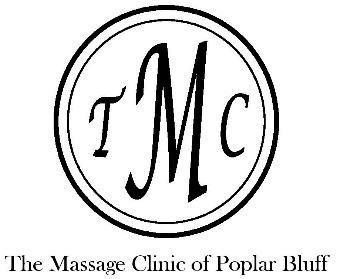 	 Personal Information:						Client Intake Form     Name:		 			 Phone (Work)			 Ext: 		     Phone (Cell)				       Text Reminder?	Y	N			      Address															    Email								        Email reminder?  Y    N         Birth Date  	    /     	    /	   					        How were you referred to us?			   Occupation													       		     Who should we contact in case of an emergency?  Name: 				Relationship				Phone					   The following information will be used to help plan safe and effective massage sessions. Please answer these    questions to the best of your knowledge.         Today’s Date:___________________________Have you had a professional massage before?		Yes	No	    Date of Last Massage_____________                                                                       If yes, how often?__________________________________________________Do you have any difficulty lying on your front, back or side?	Yes	NoDo you have any allergies to oils, lotions, or ointments?	Yes	NoDo you have sensitive skin? 					Yes	NoAre you wearing contact lenses ( ) 	dentures ( )	a hearing aid ( )?Do you sit for long hours at a workstation, computer or driving? Yes     No                                                                                If yes, please describe________________________________________________Do you perform any repetitive movement in your work, sports, or hobbies?	Yes	No 				           If yes, please describe____________________________________________________________Do you experience stress in your work, family, or other aspect of your life?	Yes	No  				            If yes, how do you think it has affected your health?   Muscle tension ( )	anxiety ( )	insomnia ( )	irritability ( ) other____________________________Is there a particular area of the body where you are experiencing tension, stiffness, pain or other discomfort?	       Yes	    No		If yes, please identify_____________________________________________________________Do you have any particular goals in mind for this massage session?	Yes	No	                                                               If yes, please explain______________________________________________________Are you comfortable with bodywork in these areas? Please check all that apply.	Gluteal/Hip ( ) 	Abdomen ( )	Pectorals(upper chest) ( )	Face/scalp ( )	Feet ( )  Please indicate on the model where you are experiencing pain and would like focus in today’s sessionOffice Use OnlyS.___________________________________________O.___________________________________________A.___________________________________________P.___________________________________________Medical HistoryTo plan a massage session that is safe and effective, we need some general information about your medical history:12. Are you currently under medical supervision?	Yes	No	If yes, please explain_________________________________________________________________________________13. Please list ALL medications and supplements		14. Please list ALL surgeries, most recent first15. Do you see a chiropractor	Yes	No	if yes, how often? ________________________________________________16. Please check any condition listed below that applies to you:	(  )Contagious skin conditions			(  )Phlebitis			(  )Open sores or wounds	(  )Deep Vein Thrombosis/blood clots 	             (  )Easy bruising	             (  )Recent accident or injury	(  )Osteoporosis					(  )Recent fracture		(  )Epilepsy	(  )Sprain/strain______________ 		(  )Headaches       	(  )Cancer____________		            (  )Diabetes					(  )Migraines	  		(  )Heart conditions	            (  )TMD					(  )High/Low Blood Pressure	(  )Carpal tunnel syndrome      (  )Circulatory disorder				(  ) Fibromyalgia		(  )Varicose veins	            (  )Pregnancy, if yes, how many weeks?______	(  )Atherosclerosis		(  )Artificial joint_____________		(  )Joint disorder/rheumatoid arthritis/osteoarthritis/tendonitis                         (  )ScoliosisPlease explain any condition(s) that you have marked above____________________________________________________17. Is there anything else about your health history that you think would be useful for your massage practitioner to know to plan a safe and effective massage session for you?______________________________________________________Draping will be used during the session, only the area being worked on will be uncovered.Clients under the age of 17 must be accompanied by a parent or legal guardian during the entire session.Informed written consent must be provided by parent or legal guardian for any client under the age of 17.I_____________________________(print name)understand that the massage I receive is provided for the basic purpose of relaxation and the relief of muscular tension. If I experience any pain or discomfort during this session; I will immediately inform the therapist so that the pressure and/or strokes may be adjusted to my level of comfort. I further understand that massage should not be construed as a substitute for medical examination, diagnosis, or treatment and that I should see a physician, chiropractor or other qualified medical specialist for any mental or physical ailment that I am aware of. I understand that massage therapists are not qualified to perform spinal or skeletal adjustments, diagnose, prescribe, or treat any physical or mental illness, and that nothing said in the course of the session given should be construed as such. Because massage should not be performed under certain medical conditions, I affirm that I have stated all my known medical conditions, and answered all questions honestly. I agree to keep the therapist updated as to any changes in my medical profile and understand that there shall be no liability on the therapist’s part should I fail to do so. I also understand that if I am under the influence of alcohol or recreational drugs, the therapist has the right to deny treatment. I also understand that any illicit or sexually suggestive remarks or advances made by me will result in immediate termination of the session, and I will be liable for payment of the scheduled appointment.Signature of Client___________________________________________________________Date______________Signature of Massage Therapist_______________________________________________Date______________171728283939410410511511612612